	ДЕПАРТАМЕНТ ЗДРАВООХРАНЕНИЯ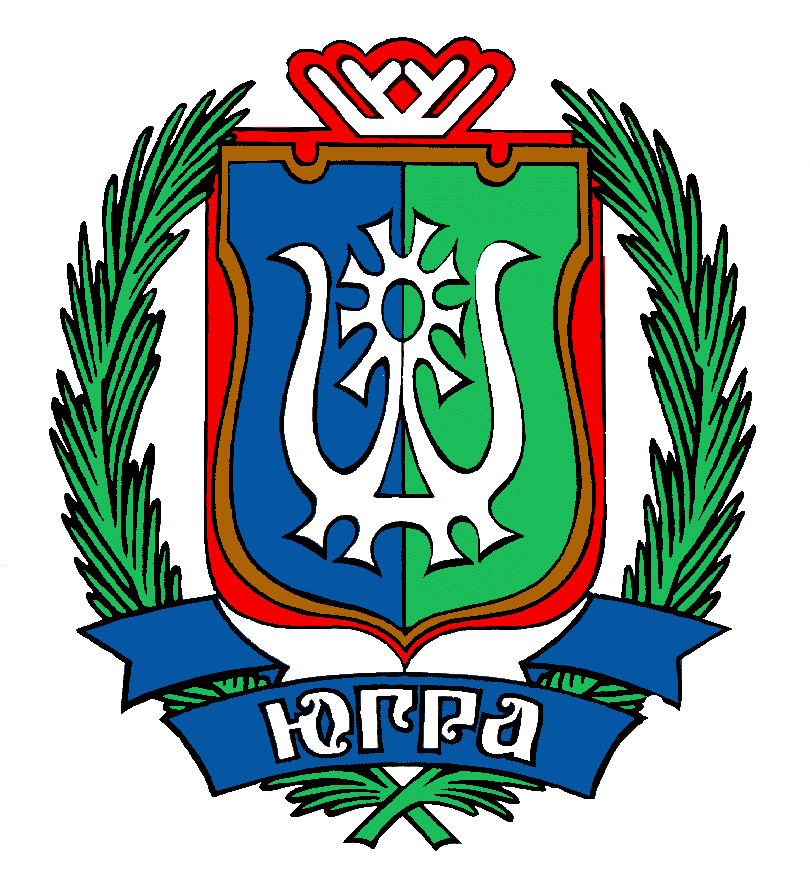 ХАНТЫ-МАНСИЙСКОГО АВТОНОМНОГО ОКРУГА – ЮГРЫБЮДЖЕТНОЕ УЧРЕЖДЕНИЕ ХАНТЫ-МАНСИЙСКОГО АВТОНОМНОГО ОКРУГА-ЮГРЫ  «ПЫТЬ-ЯХСКАЯ ОКРУЖНАЯ КЛИНИЧЕСКАЯ БОЛЬНИЦА»(БУ «Пыть-Яхская окружная клиническая больница»)П Р И К А ЗО внесении изменений в приказ от 29.12.2018 г. №637«Об утверждении плановых показателей на 2019 год»03.09.2019										        №484г. Пыть-ЯхВ соответствие с протоколом заседания комиссии по разработке территориальной программы обязательного медицинского страхования от 31.08.2018 г. №10 и государственного задания на оказание медицинской помощи п р и к а з ы в а ю:В приказ от 29.12.2018 г. №637 «Об утверждении плановых показателей на 2019 год» внести следующие изменения:Пункт 1 приказа читать в новой редакции:«Утвердить с 01.09.2019 г. план–задание на 2019 год на выполнение государственной услуги по оказанию медицинской помощи в стационарных условиях (Приложение 1)».Пункт 2 приказа читать в новой редакции:«Утвердить с 01.09.2019 г. план–задание на 2019 год на выполнение государственной услуги по оказанию медицинской помощи в условиях дневного стационара (Приложение 2)».Пункт 4 приказа читать в новой редакции:«Утвердить с 01.09.2019 г. план–задание на 2019 год на выполнение государственной услуги по оказанию медицинской помощи в амбулаторных условиях (Приложение 3)».Планово-экономическому отделу учитывать утвержденные план-задания при расчете нормативных показателей обеспеченности больницы материальными ресурсами.Отделению организационно-методической работы учитывать утвержденные план–задания при статистическом учете сетевых показателей учреждения по соответствующим источникам финансирования. Считать утратившим силу с 01.09.2019 г. приложения 1, 2, 4 приказа от 29.12.2018 г. №637 «Об утверждении плановых показателей на 2019 год» с учетом всех изменений.Контроль за исполнением приказа возложить на заместителя главного врача по медицинской части и заместителя главного врача по поликлиническому разделу работы.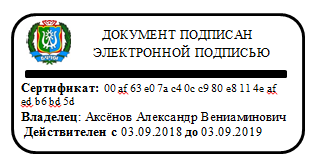 И.о. главного врача							     А.В. АксёновЗаместитель главного врача по экономическим вопросамМаглена Наталья Николаевна8(3463) 456-121